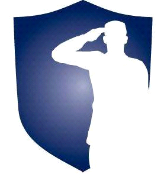 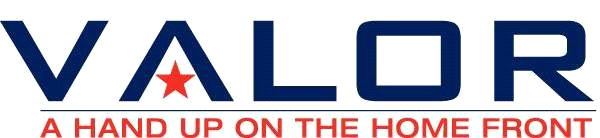 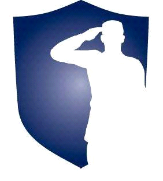 Paul's House Admission ApplicationAdministrator: _______________ 					Date: _______________Name: 	First _______________	 Middle ________________ 	 Last _______________Date of Birth: _______________ City: _______________Social Security No._________________     Cell Phone No.____________________Are you a US Citizen: YES NO	Are you a Veteran: YES NO		Combat? YES NOBranch of Service: _______________ Service No: _______________Dates Served: Month/Year     From: _____________ to _______________Type of Discharge: _______________Are you service connected? YES NO   Rating? _______ Do you have any of the following forms of identification?VA Card				YES NODD-214 				YES NODriver’s License:		NEVER ISSUED	CURRENT	EXPIRED	REVOKED	SUSPENDED	Length of suspension: _______________*Make a copy of all ID forms and take a photo of guest for file*Who referred you to Paul's House? _____________________________Do you currently have a case/social worker?   YES NOIf yes: Name: _______________ Phone: ________________ Organization: ________________Permission to contact. YES NOPrevious Programs:List any residential, transitional, rehab, or community-based facilities you have utilized: (most recent first and whether or not completed).____________________________________________________________________________________________________________________________________________________________________________________________________________________________________________________________________________________________________________________________________________________________________________________________________________________________________________________________________________________Last Address:Address: _____________________ Apt. _____City: ________________ State: _____ Zip Code: ________Where are you currently living? ______________________Married SingleFamily Member:Name: _______________ Relation: ________________Address: ____________________ Apt. _____City: ________________ State: _____ Zip Code: ________Phone No. _______________Permission to contact them.  YES NOHighest level of education completed: _______________Degrees and Trade Certificates: _______________Employment History: (Most recent first, dates employed, reason for leaving)____________________________________________________________________________________________________________________________________________________________________________________________________________________________________________________________________________________________________________________________________________________________________________________________________________________________________________________________________________________Are you currently employed? YES NOEmployer: ________________ Address: _____________________ Phone No. _____________Are you currently receiving any income?  YES NOIf yes, list source and amount: ______________________What are your monthly expenses? List reason and amount:____________________________________________________________________________________________________________________________________________________________________________________________List all other outstanding debts to include fines, legal fees, and delinquent bills.____________________________________________________________________________________________________________________________________________________________________________________________Medical IssuesDo you have a problem with drugs or alcohol? YES NODo you have any health problems? YES NOIf yes, please explain: ________________________________________________________________________________________________________________Do you have a primary care physician? YES NOPhysician’s name: ____________________		Phone: ____________________Do you have medical coverage/insurance? YES NOList: ____________________Are you in the VA system? YES NO		Which hospital? ___________________*Our facility is not handicap accessible*Can you climb stairs without assistance? YES NOCan you perform light manual labor required to maintain the facility? YES NOAre you currently taking any medications? YES NOIf yes, please list below:Name:				How Often:			Reason:____________________	____________________	__________________________________________	____________________	__________________________________________	____________________	__________________________________________	____________________	__________________________________________	____________________	__________________________________________	____________________	______________________Do you require a special diet? YES NOIf yes, explain: ____________________________________Do you have any allergies? YES NOIf yes, please list: __________________________________Legal IssuesHave you ever been convicted of a felony? YES NOWhat is your current legal status? FREE & CLEAR 	PROBATION 		PAROLEOutstanding legal fees: ________________TransportationDo you own a car? YES NOMake: ___________	Model: ___________   Year: ____________   Plate No: ___________Registered? YES NO		Inspected? YES NO		Insured? YES NOSignature of Applicant: _______________________			Date: ___________Signature of Administrator: ______________________			Date: ___________